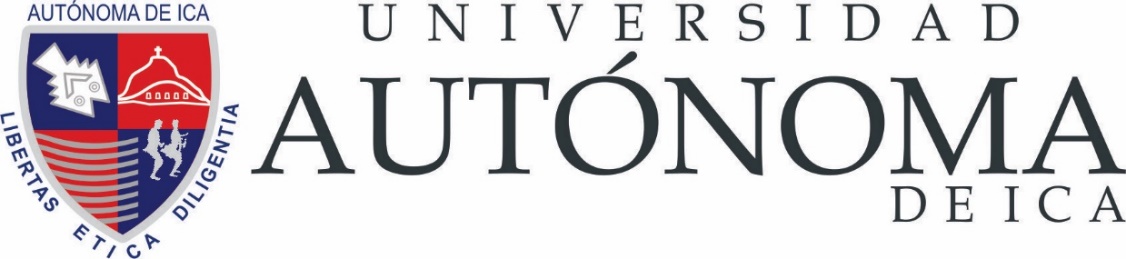 TRABAJO ACADÉMICO“PERCEPCIÓN DEL PACIENTE CON TRATAMIENTO AMBULATORIO DE HEMODIÁLISIS FRENTE A LA ACTITUD DE SU FAMILIA, EN EL HOSPITAL MILITAR CENTRAL - 2017”PARA OPTAR EL TÍTULO EN: ESPECIALISTA EN CUIDADO DEL ENFERMERO EN NEFROLOGÍA Y/O UROLOGÍA CON MENCIÓN EN DIÁLISISPRESENTADO POR:VICTORIA MILAGROS MILLONES SALDAÑAASESORA:DR. HÉCTOR LAMAS ROJASCHINCHA - ICA - PERÚ2018INDICEINTRODUCCIÓNCAPÍTULO I : MARCO TEÓRICO1.1 ANTECEDENTES								51.2 DEFINICIONES BÁSICAS						6CAPÍTULO II : PLANTEAMIENTO DEL PROBLEMA2.1  PROBLEMAS									122.2  JUSTIFICACIÓN E IMPORTANCIA DEL PROBLEMA DE  INVESTIGACIÓN									122.3  OBJETIVOS									14CAPÍTULO III : METODOLOGÍA DE LA INVESTIGACIÓN3.1  TIPOS									153.2  AREA O SEDE DE ESTUDIO						153.3  POBLACIÓN Y MUESTRA						163.4  TECNICAS E INTRUMENTOS DE RECOLECCIÓN DE                           DATOS									17CAPÍTULO IV : ADMINISTRACIÓN DEL PROYECTO4.1  PRESUPUESTO							194.2  CRONOGRAMA DE ACTIVIDADES					21REFERENCIAS BIBLIOGRÁFICAS					22ANEXOSAnexo 1									25Anexo 2									28Anexo 3 									29                                            INTRODUCCIÓNLa enfermedad renal es una enfermedad que tiene un comienzo insidioso con periodos de exacerbación y remisión de síntomas que puede provocar en corto o largo tiempo aparición y complicaciones que lesionan aspectos de la vida cotidiana. Los pacientes presentan no solo	problemas médicos sino   también   psicológicos   y sociales   repercutiendo invariablemente en la familia. Estos se ven aumentados con el tiempo y están asociados directamente con las diferentes fases de la enfermedad y tratamientos que se requieren. Su recurrencia va en aumento a nivel internacional, es la manifestación final de diversas enfermedades, motivo por el que su incidencia y prevalencia se han incrementado exponencialmente tornándose una problematica alarmante. 1 Lo anterior se debe principalmente a la transición epidemiológica en todo el mundo, debida al crecimiento demografico de adultos mayores como formas de vida perjudiciales para la salud promoviendo la obesidad y demás, donde la ERC es una complicación común si no se lleva un tratamiendo oportuno.2   De acuerdo a fuentes comerciales en nuestro país, el número de pacientes con ERC estadio 5 recibiendo terapia renal sustitutiva, se incrementó en una tasa anual de aproximadamente 10% del 2002 al 2007.  Aun cuando el número total de individuos por cada tipo de terapia renal sustitutiva elevada anualmente, la proporción de pacientes que reciben Hemodiálisis. 3Los escasos centros que practican hemodiálisis se encuentran sobresaturados por tantos pacientes requiriendo Hemodiálisis, en espera de trasplante renal o por la negativa de los pacientes al tratamiento con diálisis peritoneal. De acuerdo con los expertos se ha considerado estudiar y desarrollar diversos instrumentos que exploren la percepción en las diferentes funciones del desarrollo humano ya que esta se ve deteriorada, lacerada con el correr de la enfermedad. La hemodiálisis o la diálisis peritoneal ambulatoria son tratamientos electivos que son estudiados por cuestionarios genéricos a través del cual se ha demostrado el impacto negativo que genera en la idea de la calidad de vida de quienes padecen IRC.4Este trabajo es dirigido a la noción que tiene los pacientes de hemodiálisis sobre su familia ante su padecimiento a fin de evidenciar algún problema psicosocial de parte del paciente y sea detectado con anticipación a fin de prevenir dichos eventos en los pacientes con ERC y de su cuidador primario.CAPITULO I:  MARCO TEÓRICO1.1 ANTECEDENTESESTUDIO NACIONALPercepción de los usuarios externos en la atención brindada en el servicio de hemodiálisis del Hospital Escuela Tegucigalpa, Martínez Cruz, Diana Elizabeth.  Honduras. 2011. Se buscó cuantificar la satisfacción del usuario de hemodialysis y establecer desde su punto de vista características socio demográficas, evaluación de la calidad de atención, tiempos en cola. La muestra la conformaron 40 pacientes, preguntandoles por las caracteristicas antes mencionadas además de evaluación del medio ambiente, recursos disponibles, áreas físicas. Los pacientes por lo general son jóvenes, provienen de zonas rurales, manifiestan que la calidad de atención es regular, sin embargo, manifiestan tambien que el ambiente físico es inapropiado, falta de espacio para cada proceso, como el de espera, por ejemplo, tienen que esperar en los pasadizos y con tiempos muy largos con un promedio de 9 horas de espera. 1.2 DEFINICIONES BÁSICAS1. PercepciónDe acuerdo Hume llama percepción a lo que la mente contiene como sensaciones, deseos, pensamientos e imaginaciones.Según Allport refiere que la percepción abarca la captación de complicadas condiciones ambientales como la de cada uno de los objetos.Elementos: Recepción sensorial: Proveniente de los sentidos.Estructura de símbolosEmocionesInfluencias:Factores  internos: MotivaciónExperiencias vividas CarenciasCultura propia  Factores  externos  de selección:Grado de estimulaciónRepetición  Percepciones   incorrectasa.    Estímulos escondidos  b.   Ideas preconcebidas confusas   Trastornos  Originados a causa de carencias o daños de los órganos receptivos debido a anomalias propias del cerebro; como pueden ser alucinaciones.  Percepción del paciente en tratamiento de hemodiálisis	Se puede afirmar que todo tipo de información y estímulos captados sensorialmente y los demás que influyen, fabrican una idea acerca del objetivo observado de manera global acerca de su sufrimiento y tratamiento de hemodiálisis.2. ActitudOsgood:  Actitudes son predisposiciones a responder, tendencias de acercamiento o evitación, favorable o desfavorable. Ander  Ezequiel  menciona:  El  término  actitud  designa  un  estado  de  disposición sicológica  adquirida  y organizada  a través  de la propia  experiencia,  que  incita  al individuo a reaccionar de una manera característica  frente a determinadas  personas, objetos y situaciones.Según los autores mencionados podemos decir que las actitudes son predisposiciones individuales de reaccionar de manera positiva o negativa, favorable o desfavorable frente a un evento social, persona, objeto. Concepción de las actitudes  Constan de tres componentes:- Cognitivo: Tiene que ver con pensamientos del individuo y sus creencias hacia el objeto de actitud.- Afectivo:  COntiene sentimientos y emociones propias del individuo relacionados al objeto de actitud- Conductual:  Abarca intenciones o disposiciones a la acción y comportamientos enfocados hacia el objeto de actitud.Fuerza y estructura de las actitudes.  La fuerza de actitudes depende de la aptitud para la estabilidad y Resistencia en el tiempo, dividiéndose en: a.     Indicadores objetivos  • 	Polarización y extremosidad • 	Accesibilidad    • 	Ambivalencia       • 	Estabilidad   • 	Resistencia  b.    Indicadores subjetivos• 	Confianza•	ConocimientoPara lograr los fines de estudio he considerado indicadores objetivos.3.   Insuficiencia Renal CrónicaSe define como una disminución del filtrado glomerular <60 ml/min/l,73m2 por un periodo mayor de 3 meses.15HemodiálisisEs el tratamiento   sustitutivo   de elección   de los pacientes   con un catabolismo marcado por la pérdida renal; debido a la extracción más eficaz de la urea y de otros productos de desecho nitrogenados de bajo peso molecular.•     Principios biofisicos:La hemodiálisis se basa en procesos de intercambio entre dos compartimentos: la sangre y el líquido de diálisis, regulados por   gradientes de concentración (difusión) o de presión hidrostática (ultrafiltración-convección), por separado o en asociación  entre ellos,  por lo tanto,  el papel de la membrana  como elemento  de separación  y transporte selectivo de solutos es determinante en el tratamiento. La membrana es artificial y semipermeable.  Las técnicas de depuración extrarrenal están basados en elementos bioflsicos y bioquímicos, sustituyendo parte de las funciones renales y permitiendo que la IRC sea compatible con la vida. Mediante la depuración renal se sustituyen las funciones de filtración glomerular y algo de la tubular, pero no se sustituyen las funciones endocrinas. Consentimiento InformadoSe debe respetar la voluntad de los individuos al decider acerca de su participación y aporte en la investigación. Por ello se les debe brindar información apropiada y entendible, para luego consultarle si desea participar, así como poder retractarse después. Beneficios y Riesgos Respecto a la posibilidad de producirse diversas lesiones en los individuos que contribuyen en el estudio médica. Se debe tomar decidiones prudentes desde el inicio de la investigación al seleccionar adecuadamente a los individuos que serán parte.	CAPÍTULO II:  PLANTEAMIENTO DEL PROBLEMA2.1. PROBLEMA¿Cuál es la percepción del paciente con tratamiento ambulatorio de hemodiálisis frente a la actitud de la familia en el Hospital Militar Central en el 2017?2.2.  JUSTIFICACIÓN E IMPORTANCIA DEL PROBLEMA DE INVESTIGACIÓNActualmente, hay un número considerable de pacientes en tratamiento ambulatorio de hemodiálisis, por lo que es importante conocer la percepción del paciente ante la situación en que se encuentran con sentimientos que expresan como la desesperanza, miedo, temor y fe, situaciones que probablemente lo decepcionan ante la enfermedad que padecen incluyendo la actitud de los familiares. Durante  las horas  que laboró  en el Hospital Militar central  algunos  pacientes refieren  "para  que vivir más" "prefiero  morir"  "en casa mi esposa  amanece  de mal humor    para   lo   cual    debo    permanecer        callado"        "como    ya   no   aporto económicamente    mi familia me reclama"  "soy padre abandonado"   "no salgo de mi habitación  para  no incomodar"   es la percepción   real del paciente  en hemodiálisis frente  a la actitud  familiar,   realidades  que se deben  abordar  con  la familia  con  la finalidad  de reforzar  las actitudes  positivas  y trabajar  las actitudes  negativas  con la finalidad  de mejorar  la percepción  del paciente  en hemodiálisis.17La precepción de las personas que padecen ERC en hemodiálisis, puede verse afectada principalmente por depender de un centro hospitalario, personal especializado, máquinas de hemodiálisis, cambios higiénico-dietéticos, alteraciones en el ámbito social y laboral y afectar como consecuencia su respuesta al tratamiento sustitutivo, aumento en la morbilidad y mortalidad.La enfermera es la encargada de detectar y evidenciar sentimientos, actitudes y situaciones de los pacientes y cuidadores primarios como es el caso  de los familiares hacia la patología y brindarles los diferentes conocimientos e información  que son necesarios  para  el logro  de· su cuidado y la realización adecuada de procedimientos dialíticos, así como corroborar de forma continua su desempeño.La viabilidad de esta investigación se centra en la ayuda brindada por las autoridades al dejar acceder a la información requerida que son los pacientes internados. Su relevancia social, del presente trabajo de investigación es que por tratarse de usuarios con insuficiencia renal crónica, grupo que ha ido incrementándose cada vez más tanto a nivel mundial como en nuestro país es preciso realizar un studio en este tipo de usuarios   para saber  el  nivel  de  percepción   que  presentan   con respecto  a su enfermedad  de parte de su familiar  su cuidador  primario.2.3. OBJETIVOS2.3.1. Objetivo GeneralEstablecer la percepción del paciente con tratamiento ambulatorio de hemodiálisis frente a la actitud de la familia en el Hospital Militar Central en el 20172.3.2. Objetivos EspecíficosIdentificar la percepción del paciente con tratamiento ambulatorio de hemodiálisis en el Hospital Militar Central teniendo en cuenta la actitud positiva de la familia en el proceso de tratamiento.Identificar la percepción del paciente con tratamiento ambulatorio de hemodiálisis en el Hospital Militar Central teniendo en cuenta la actitud negativa de la familia en el proceso de tratamiento.Describir las características sociodemográficas de los pacientes con Hemodiálisis. CAPÍTULO III:  METODOLOGÍA DE LA INVESTIGACIÓN3.1.      TIPOEs una investigación   de tipo descriptiva porque se va describir la percepción de los pacientes   en el tratamiento    ambulatorio    de hemodiálisis en el Hospital Militar Central, es de corte transversal porque se realizará en un espacio de tiempo determinado y su enfoque es cuantitativo, porque los datos son en forma numérica y podrá usarse la estadística descriptiva. Nivel de investigación aplicativa.3.2.      ÁREA O SEDE DE ESTUDIO:La investigación se realizará en  la sede de estudio de investigación es el servicio de hemodiálisis en en el Hospital Militar Central, de lo cual está distribuido de la siguiente manera: Cuenta con un área de recepción, un ambiente para la consulta médica respectiva, servicios sanitarios con una sala que está distribuida en dos módulos para el tratamiento de los pacientes, donde se atienden a los pacientes con insuficiencia renal crónica, área de residuos sólidos, sala de reuso.3.3.      POBLACIÓN Y MUESTRA4.3.1 Universo muestral:   Estuvo constituido por 60 usuarios que acuden a su tratamiento de Hemodiálisis ambulatoria en el Hospital Militar Central.Muestra:  por ser una muestra pequeña, será una muestra no probabilística por convemencia.Unidad de análisis: Usuario adulto mayor de 18 años con Insuficiencia renal que asistió al servicio de Hemodiálisis de la en el Hospital Militar Central.Criterios de inclusión: • Pacientes con diagnostico medico de Insuficiencia   Renal Crónica.• Pacientes que se encontró consiente (Lotep).• Pacientes cuya edad fue mayor a 18 añ.os.• Pacientes que decide participar voluntariamente de la investigación.Criterios de exclusión:•    Pacientes que presenta dificultad auditiva y en el lenguaje.• 	Pacientes que no acepto participar voluntariamente en la investigación.3.4. TÉCNICAS E INSTRUMENTOS DE RECOLECCIÓN DE DATOSPara los efectos de esta investigación, se utilizarán la encuesta y el cuestionario el cual consiste según Canales (1994) en "la aplicación de un instrumento o formulario impreso, el cual se orienta a recabar la información sobre el problema de estudio y que el consultado llena por sí mismo" (p.  165). Con respuestas dicotómicas. Validez: El instrumento que medió el nivel de satisfacción será validado por expertos que acreditaron experiencia en el área, para emitir los juicios y modificar la redacción del texto para que sea comprensible por la entrevistada(o).Confiabilidad: La confiabilidad será evaluada mediante el método de Alfa de Cronbach, utilizando el paquete estadístico SPSS versión 22.3.4.1. Proceso de Recolección de DatosSe llevó a cabo a través de la calificación realizada manualmente antes de elaborar la Tabla de Códigos,  utilizándose los estadísticos descriptivos para que sus resultados sean procesados en distintos cuadros o imágenes para su evaluación y adecuada lectura en los programas asignados como  Excel, SSPS versión 22 donde  se realizará el análisis  mediante la estadística descriptiva a través de medidas de frecuencia,  proporciones y de relación de variables a través del chi cuadrado verificando de esta manera si existe o no un nivel de satisfacción que tienen los pacientes con insuficiencia renal crónica.CAPÍTULO IV:  ADMINISTRACIÓN DEL PROYECTO 4.1   PRESUPUESTO		A.B.C. D. E. 4.2. CRONOGRAMA DE ACTIVIDADESMESES                             MARZO                ABRIL                  MAYOActividades                                        1      2      3      4      1      2      3      4      1      2      3      4Identificación del problema                           X        X Formulación del problema                                    X Objetivos			                                X        X Justificación                                                           X        X Propósito                                                                X        X Antecedentes 		                                 X        X        XBases Teóricas                                                      X        X        X       X Definición de términos                                                        X       X Operacionalización de variables                                         X       X       XTipo y método de investigación                                          X       X       X Población y muestra del estudio                                                X        XInstrumentos de recolección de                                                   X       XdatosValidación   y   confiabilidad   del                                                          X        XinstrumentoAplicación del instrumento                                                                            X       X Procesamiento y análisis de datos                                                                         X Contrastación de hipótesis                                                                                     X Elaboración del informe final                                                                                XEntrega     y     sustentación     del                                                                               XProyectoREFERENCIAS     BIBLIOGRÁFICAS1.  Arquinigo Jaimes, Gloria Marlene.   Capacidad de autocuidado   del paciente en hemodiálisis periódica del centro de hemodiálisis   de ESSALUD.   2008.2.  Organización   de Desarrollo   Profesional   en Salud.  Terapia de sustitución renal. Hemodiálisis. Módulo l. Lima Perú.  2011. Pág. 1   - 36.3.  Castro Serralde, Edith. Panorama epidemiológico de la insuficiencia renal crónica en méxico.    wilde c. diabetic nephropathy-who-cares?   2004.4.   D. Leone, Guillermo. http //www.guillermoleone.com.ar/leyes.htm5.   D.  Myers. Psicología. 8ª ed.  México. Me Graw Hill.  2003.  Pág.  135- 187. 6.    Ch. Morris. Psicología.  10ª ed. México. Pearson Educación.  2008. Pág. 571 -  581.7.   R. Feldman.  Introducción a la Psicología. 4ª ed.  México.  McGraw Hill. 2006.  Pág.  1 - 336.8.    Darley y col. Psicología. 4ª ed. Madrid. Pirámide.  2004.  Pág.  1 - 568.9.   P.  Brifíol y col. Psicología social. 3ª ed.  Madrid.  Pirámide.  2005.  Pág.  1 - 568.10. Gómez C.A., Arias M. E, Jiménez RC.  Insuficiencia Renal Crónica. En: Tratado de Geriatría para residentes.  Sociedad Espafíola de Geriatría y Gerontología.  637- 646.11.  Soriano CS.  Definición y clasificación de los estadios de la enfermedad renal crónica. Prevalencia.  Claves para el diagnóstico precoz.  Factores de riesgo de enfermedad   renal crónica.  [Internet] 2004. Nefrología 24: S6, 27- 35.12.  Gorostidi M, Santamaría   R, Alcázar R, et al.  Documento   de la Sociedad Española   de Nefrología   sobre las guías KDIGO   para  la  evaluación   y el tratamiento   de la enfermedad   renal  crónica.  Revista Nefrologia.   [Internet] 2014;  34(3):302- 16.13. Treviño, Becerra A Insuficiencia renal crónica: Enfermedad emergente, catastrófica y por ello prioritaria.  Revista Cirugía y cirujanos  2004;  Vol. 72.Núm.114.  Breien  Alcaraz H, García  Bejarano  H, García  García G, Gómez Navarro  B, Hemández  Reyes  I et al. Epidemiología   de la insuficiencia   renal crónica  en Jalisco.  Boletín  del Colegio  Jalisciense  Nefrología  2001;  5:6-8.15.  Tirado-Gómez   LL, Durán-Arenas   JL, Rojas-Russell   ME, Venado-Estrada A,    Pacheco-Domínguez      RL,    López-Cervantes     M.    Las   unidades    de hemodiálisis   en México:   una evaluación de sus características, procesos y resultados.   Salud Publica Mex 2011;53   supl 4: S491-S49816.  Rivera-   Ledesma   A, Montero-   López   María,   Sandoval-Ávila    Rosalba. Desajuste    psicológico,    calidad   de   vida   y  afrontamiento    en   pacientes diabéticos  con Insuficiencia  renal crónica en diálisis peritoneal.  Salud Mental2012;35:329-33717.  Álvarez-    U. de F.  Factores  asociados  al estado  de salud percibida  (calidad de  vida  relacionada    con   la  salud)   de  los  pacientes    con  Hemodiálisis. Hospital  general  de Segovia  y Fundación  renal II trimestre  01 n 14, 64-68.18.   L. Remando   Avendaño,  Nefrologia  clínica,  2da edición, España,  2007.  P.p. 775-797. ANEXOSANEXO 1CUESTIONARIOINTRODUCCIÓNEstimada Sr(a) la presente encuesta forma parte de un proyecto de investigación. Solicito su participación para lo cual le pediré su opinión, acerca de su percepción frente a la actitud de su familiar en su tratamiento de hemodiálisis.La encuesta es anónima y confidencial por lo tanto le pido que su respuesta sea real y objetiva, evite obviar alguna respuesta.DATOS 1.    Sexo:Femenino           Masculino           2.  Edad:18 a 20 años          21 a 30 años          31 a 40 años          > 40 años              3. Grado de InstrucciónSin instrucción Primaria      Secundaria        Superior                     4.  Estado CivilSoltero                        Casado       Conviviente       Viudo               5.   Ocupación:Profesional                   Comerciante        Obrero                          Ama de casa             III.	CONTENIDO PERCEPCION                                                     Siempre            A veces         Nunca1. 	Durante las últimas cuatro  semanas  su salud fisica o     los  problemas emocionales imposibilitaron realizar sus actividades cotidianas?2.    En el ultimo mes, ¿cual es la frecuencia con que su salud fisica o emocional han impedido relacionarse socialmente de manera adecuada?   3. ¿Se ha sentido desanimado y triste?4. ¿Se ha sentido calmado y tranquilo?5.   ¿Se ha sentido  deprimido  que  nada  le sube el ánimo?6.   Pese a la enfermedad, mi familia   se preocupa por mi bienestar7.      Me siento apoyado por algunos miembros de mi familia para enfrentar mi vida. 8.  Siento que algunos  miembros   de  mi familia me alientan  para enfrentar esta enfermedad9.  Esta enfermedad ha permitido que   mi familia me exprese cuanto se preocupa por mi10.Me siento escuchado por algunos miembros de mi familia11. Desde  que me  dijeron  que padecía  de IRC,  algunos  miembros  de mi familia desearían  que me cure de este mal12.Siento que  algunos  miembros   de  mi familia me animen13.  Esta enfermedad   ha permitido  que mi familia	me    exprese    su   deseo    de colaborar  para lograr mi bienestar14. Me siento comprendido  por algunos miembros   de mi familia 15.   Siento  que  algunos  miembros   de mi familia  me  cuidan  cuando   estoy  mal de salud16.   A algunos miembros de mi familia leses importante  estar disponibles para brindarme apoyo emocional17.  Siento que algunos miembros de mi familia realmente desean entenderme18.   Mi familia se preocupa por mi estado de salud19.   Me siento respaldado por algunos miembros de mi familia al tomar decisiones20.  Me siento respaldado por algunos miembros de mi familia cuando hablo con ellos acerca  de lo  que me  está pasando21.  Mi familia se preocupa por mi estado de ánimo22. Esta enfermedad ha permitido que mi familia me exprese su deseo de ayudarme23. Me   siento   protegido   por   algunos miembros de mi familia cuando estoy enfermo24.  Siento que algunos miembros de mifamilia se amanANEX0  02GRADO DE CONCORDANCIA ENTRE LOS JUECES SEGÚN LA PRUEBA BINOMIAL•Se ha considerado:o   Favorable        =   1    (SI)o   Desfavorable   =   O    (NO)Si  p <  0.05 el grado de concordancia es significativo,   p = 0.071ANEXO 3La confiabilidad del instrumento aplicado fue ALFA DE CRONBACH en una prueba pilotto de 10 cuestionarios.Un valor igual a a= 0.79 nos indica que el valor alfa es superior a 0.5, es decir O. 79 por lo que se asevera que el instrumento empleado es confiable.RR.HH.COSTO POR HORATOTAL N° HORASCOSTO TOTALEnfermerosS./ 15.00400S/. 6,000SecretariasS./ 10.0020S/. 200EstadísticasS./ 10.0030S/. 300MetodólogoS./ 15.0010S/. 150subtotalS/. 6,650MATERIALESCOSTO POR UNIDADCANTIDADCOSTO TOTALHoja Bond 80g x 1 millarS/. 25.004S/. 100.00USBS/. 35.002S/. 60.00AntivirusS/. 120.001S/. 120.00LápicesS/. 1.0050S/. 50.00LapicerosS/. 1.0050S/. 50.00BorradoresS/. 0.5050S/. 25.00subtotalS/. 405.00LIBROCOSTO POR UNIDADCANTIDADCOSTO TOTALMetodologíaS/. 150.001S/. 150.00subtotalS/. 150.00EQUIPOCOSTO POR UNIDADCANTIDADCOSTO TOTALInternetS/. 1.50200S/. 300.00subtotalS/. 300.00SERVICIOSCOSTO POR SERVICIOTOTAL DE VECES UTILIZADOCOSTO TOTALImpresiónS/. 0.3080S/. 24.00MovibilidadS/. 1.50200S/. 300.00subtotalS/. 324.00NºJ1U2E3C4ES5Prob.1111110.0042111110.0043111110.0044111110.0045111110.0046111110.00471ooo10.03698111110.0049111110.004101ooo10.0369